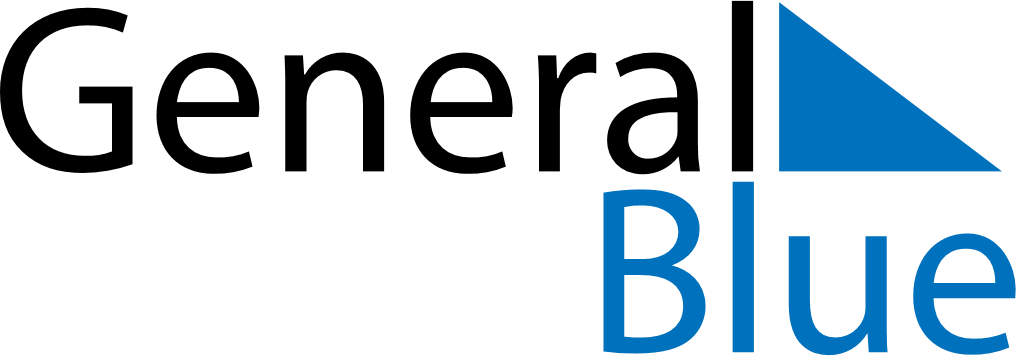 Weekly CalendarJuly 21, 2025 - July 27, 2025Weekly CalendarJuly 21, 2025 - July 27, 2025Weekly CalendarJuly 21, 2025 - July 27, 2025Weekly CalendarJuly 21, 2025 - July 27, 2025Weekly CalendarJuly 21, 2025 - July 27, 2025Weekly CalendarJuly 21, 2025 - July 27, 2025MONDAYJul 21TUESDAYJul 22WEDNESDAYJul 23THURSDAYJul 24FRIDAYJul 25SATURDAYJul 26SUNDAYJul 27